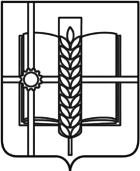                                                                                                                         РОССИЙСКАЯ ФЕДЕРАЦИЯРОСТОВСКАЯ ОБЛАСТЬЗЕРНОГРАДСКИЙ РАЙОНМУНИЦИПАЛЬНОЕ ОБРАЗОВАНИЕ«Зерноградское городское поселение»АДМИНИСТРАЦИЯ ЗЕРНОГРАДСКОГО ГОРОДСКОГО ПОСЕЛЕНИЯПОСТАНОВЛЕНИЕот 21.04. 2022  № 232                                                          г. ЗерноградО внесении изменений в постановление Главы Зерноградского городского поселения от 26.01.2009 № 33 «Об обеспечении безопасности на водных объектах и выполнение противопаводковых мероприятий на территории Зерноградского городского поселения»В связи с кадровыми и структурными изменениями в организациях, представленных в противопаводковой комиссии Зерноградского городского поселения, Администрация Зерноградского городского поселения постановляет:     1. Внести в постановление Главы Зерноградского городского поселения от 26.01.2009  № 33 «Об обеспечении безопасности на водных объектах и выполнение противопаводковых мероприятий на территории Зерноградского городского поселения»   следующие изменения:      1.1. Приложение № 1 к постановлению Главы Зерноградского городского поселения от 26.01.2009 № 33 «Об обеспечении безопасности на водных объектах и выполнение противопаводковых мероприятий на территории Зерноградского городского поселения» изложить в новой редакции согласно приложению №1.     2. Признать утратившим силу постановление Администрации Зерноградского городского поселения от 25.02.2021 № 161 «О внесении изменений в постановление Главы Зерноградского городского поселения от 26.01.2009 № 33 «Об обеспечении безопасности на водных объектах и выполнение противопаводковых мероприятий на территории Зерноградского городского поселения»     3.   Ведущему специалисту по МП, ГО и ЧС МКУ Зерноградского городского поселения «Управление ЖКХ, архитектуры, имущественных отношений, ГО и ЧС»  Лопатину В.П. довести настоящее постановление до членов комиссии.    4. Опубликовать настоящее постановление в печатном средстве массовой информации Зерноградского городского поселения «Зерноград официальный» и разместить на официальном сайте Администрации Зерноградского городского поселения в информационно-телекоммуникационной сети «Интернет».      5. Контроль за выполнением постановления возложить на заместителя главы Администрации Зерноградского городского поселения и ведущего специалиста по МП, ГО и ЧС  МКУ  Зерноградского городского поселения «Управление ЖКХ, архитектуры, имущественных отношений, ГО и ЧС».                                 Глава Администрации Зерноградского городского поселения                                                                      И.В. Полищук                                                                                                                           Приложение                                                                                                                к постановлению АдминистрацииЗерноградского городского поселения                                                                                                                      от 21.04.2022 № 232                                                                                                                       « Приложение 1                                                                                                                      к постановлению ГлавыЗерноградского городского поселения                                                                                                                      от 26.01.2009 № 33СОСТАВпротивопаводковой комиссии Зерноградского городского поселения.»Ведущий специалист                                                                                             Е.Н. Ефремова№п/пФамилия, имя, отчествоШтатная должностьТелефонПримечаниеАНТОШКИН Алексей ВасильевичЗаведующий сектором ЖКХ и благоустройства МКУ Зерноградского городского поселения «Управление ЖКХ, архитектуры, имущественных отношений, ГО и ЧС».41-4-43ПредседателькомиссииЛОПАТИН Владимир ПавловичВедущий специалист по МП, ГО и ЧС МКУ Зерноградского городского поселения «Управление ЖКХ, архитектуры, имуществен-ных отношений, ГО и ЧС».40 - 1 -76Заместитель председателя комиссииЧОРБА Михаил ЮрьевичВедущий специалист МКУ Зерноградского городского поселения «Управление ЖКХ, архитектуры, имущественных отношений, ГО и ЧС».41 - 4 - 43ЧленкомиссииЕВДОКИМОВ Иван ЮрьевичГенеральный директор  ОАО «Чистый город»42 – 2 -19По согласованиюКЛИМОВА Янна СергеевнаЗаместитель гл. врача, врач по общей гигиенеФБУЗ «ЦГ и Э в Ростовской области» в г. Зернограде»43-5-49По согласованию